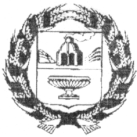 СОБРАНИЕ ДЕПУТАТОВ СОСНОВСКОГО СЕЛЬСОВЕТАЗАРИНСКОГО РАЙОНА АЛТАЙСКОГО КРАЯ21.12.2021                                                                                                  № 00с. СосновкаРуководствуясь Бюджетным кодексом Российской Федерации, Федеральным законом «Об общих принципах организации самоуправления Российской Федерации», Положением «О бюджетном процессе в МО Сосновский сельсовет», Уставом муниципального образования Сосновский сельсовет Заринского района Алтайского края, Собрание депутатов РЕШИЛО:	1. Внести в решение Собрания депутатов Сосновского сельсовета Заринского района Алтайского края от 22.12.2021 №33 «О бюджете муниципального образования Сосновский сельсовет Заринского района Алтайского края на 2022 год и на плановый период 2023 и 2024 годов» на 2022 год следующие изменения:	1.1.Подпункт 1 пункта 1 изложить в следующей редакции:	1) прогнозируемый общий объем доходов бюджета сельского поселения в сумме 4570,4 тыс. рублей, в том числе объем межбюджетных трансфертов, получаемых из других бюджетов, в сумме 3589,0 тыс. рублей.	1.2.Подпункт 2 пункта 1 изложить в следующей редакции:	2) общий объем расходов бюджета сельского поселения в сумме 5215,6 тыс. рублей.	1.3.Дополнить подпункт 4 пункта 1 статьи 1	3)дефицит бюджета сельского поселения в сумме 645,2тыс.рублей.	1.4.Приложение 1 «Источники финансирования дефицита бюджета сельского поселения на 2022 год» изложить в следующей редакции:1.5.Приложение 3 «Распределение бюджетных ассигнований по разделам и подразделам классификации расходов бюджета сельского поселения на 2022  год» изложить в следующей редакции:1.6.Приложение 5 «Ведомственная структура расходов бюджета сельского поселения на 2022 год» изложить в следующей редакции:1.7.Приложение 7 «Распределение бюджетных ассигнований по разделам, подразделам, целевым статьям, группам (группам и подгруппам) видов расходов на 2022 год» изложить в следующей редакции:Глава сельсовета                                                                                                 Е.С.Чиркова                                         Р Е Ш Е Н И ЕО внесении изменений и дополнений в решение Собрания депутатов Сосновского сельсовета Заринского района Алтайского края от 22.12.2021 №33 «О бюджете муниципального образования Сосновский сельсовет Заринского района Алтайского края на 2022 год и на плановый период 2023 и 2024 годов»КодИсточники финансирования дефицита бюджетаСумма, тыс. рублей01050000100000Изменение остатков средств на счетах по учету средств бюджета-645,201030100100000Получение кредитов от других бюджетов бюджетной системы Российской Федерации бюджетами поселений в валюте Российской Федерации-645,201030100100000Погашение Бюджетами поселений кредитов от других бюджетов бюджетной системы Российской Федерации-645,2НаименованиеРз/ПрСумма, тыс. рублей123ОБЩЕГОСУДАРСТВЕННЫЕ ВОПРОСЫ01 001352,1Функционирование высшего должностного лица субъекта Российской Федерации и муниципального образования01 02120,0Функционирование Правительства Российской Федерации, высших исполнительных органов государственной власти субъектов Российской Федерации, местных администраций01 04835,4Обеспечение проведения выборов и референдумов01 0716,8Другие общегосударственные вопросы01 13379,9НАЦИОНАЛЬНАЯ ОБОРОНА02 00106,4Мобилизационная и вневойсковая подготовка02 03106,4НАЦИОНАЛЬНАЯ БЕЗОПАСНОСТЬ И ПРАВООХРАНИТЕЛЬНАЯ ДЕЯТЕЛЬНОСТЬ03 0013,0Защита населения и территории от чрезвычайных ситуаций природного и техногенного характера, пожарная безопасность03 1013,0НАЦИОНАЛЬНАЯ ЭКОНОМИКА04 00868,4Содействие занятости населения04 0112,4Дорожное хозяйство (дорожные фонды)04 09856,0ЖИЛИЩНО-КОММУНАЛЬНОЕ ХОЗЯЙСТВО05 001662,7Коммунальное хозяйство05 021658,7Благоустройство05 034,0КУЛЬТУРА, КИНЕМАТОГРАФИЯ08 001129,7Культура08 01338,7Другие вопросы в области культуры, кинематографии08 04791,0СОЦИАЛЬНАЯ ПОЛИТИКА10 0033,3Пенсионное обеспечение10 0133,3ФИЗИЧЕСКАЯ КУЛЬТУРА И СПОРТ11 0050,0Массовый спорт11 0250,0Итого расходов5215,6НаименованиеКодРз/ПрЦСРВрСумма, тыс. рублей123456Администрация Сосновского сельсовета Заринского района Алтайского края3035215,6ОБЩЕГОСУДАРСТВЕННЫЕ ВОПРОСЫ30301 001352,1Функционирование высшего должностного лица субъекта Российской Федерации и муниципального образования30301 02120,0Руководство и управление в сфере установленных функций органов государственной власти субъектов Российской Федерации и органов местного самоуправления30301 020100000000120,0Расходы на обеспечение деятельности органов местного самоуправления30301 020120000000120,0Глава муниципального образования30301 020120010120120,0Расходы на выплаты персоналу в целях обеспечения выполнения функций государственными (муниципальными) органами, казенными учреждениями, органами управления государственными внебюджетными фондами30301 020120010120100120,0Функционирование Правительства Российской Федерации, высших исполнительных органов государственной власти субъектов Российской Федерации, местных администраций30301 04835,4Руководство и управление в сфере установленных функций органов государственной власти субъектов Российской Федерации и органов местного самоуправления30301 040100000000817,0Расходы на обеспечение деятельности органов местного самоуправления30301 040120000000817,0Центральный аппарат органов местного самоуправления30301 040120010110465,0Расходы на выплаты персоналу в целях обеспечения выполнения функций государственными (муниципальными) органами, казенными учреждениями, органами управления государственными внебюджетными фондами30301 040120010110100209,0Закупка товаров, работ и услуг для обеспечения государственных (муниципальных) нужд30301 040120010110200254,0Уплата налогов, сборов и иных платежей30301 0401200101108502,0Глава местной администрации (исполнительно-распорядительного органа муниципального образования)30301 040120010130352,0Расходы на выплаты персоналу в целях обеспечения выполнения функций государственными (муниципальными) органами, казенными учреждениями, органами управления государственными внебюджетными фондами30301 040120010130100352,0Иные вопросы в области жилищно-коммунального хозяйства30301 04920000000018,4Иные расходы в области жилищно-коммунального хозяйства30301 04929000000018,4Расходы на обеспечение расчетов за топливно-энергетические ресурсы, потребляемые муниципальными учреждениями30301 0492900S119018,4Закупка товаров, работ и услуг для обеспечения государственных (муниципальных) нужд30301 0492900S119020018,4Обеспечение проведения выборов и референдумов30301 0716,8Руководство и управление в сфере установленных функций органов государственной власти субъектов Российской Федерации и органов местного самоуправления30301 07010000000016,8Проведение выборов в представительные органы муниципального образования30301 07 013001024016,8Специальные расходы30301 07 013001024088016,8Другие общегосударственные вопросы30301 13379,9Межбюджетные трансферты общего характера бюджетам субъектов Российской Федерации и муниципальных образований30301 1398000000001,9Межбюджетные трансферты общего характера бюджетам субъектов Российской Федерации и муниципальных образований30301 1398000000001,9Иные межбюджетные трансферты общего характера30301 1398500000001,9Межбюджетные трансферты бюджетам муниципальных районов из бюджетов поселений и межбюджетные трансферты бюджетам поселений из бюджетов муниципальных районов на осуществление части полномочий по решению вопросов местного значения в соответствии с заключенными соглашениями30301 1398500605101,9Иные межбюджетные трансферты30301 1398500605105401,9Иные расходы органов государственной власти субъектов Российской Федерации и органов местного самоуправления30301 139900000000378,0Расходы на выполнение других обязательств государства30301 139990000000378,0Прочие выплаты по обязательствам государства30301 139990014710378,0Расходы на выплаты персоналу в целях обеспечения выполнения функций государственными (муниципальными) органами, казенными учреждениями, органами управления государственными внебюджетными фондами30301 139990014710100120,0Закупка товаров, работ и услуг для обеспечения государственных (муниципальных) нужд30301 139990014710200244,0Уплата налогов, сборов и иных платежей30301 13999001471085014,0НАЦИОНАЛЬНАЯ ОБОРОНА30302 00106,4Мобилизационная и вневойсковая подготовка30302 03106,4Руководство и управление в сфере установленных функций органов государственной власти субъектов Российской Федерации и органов местного самоуправления30302 030100000000106,4Руководство и управление в сфере установленных функций30302 030140000000106,4Осуществление первичного воинского учета органами местного самоуправления поселений, муниципальных и городских округов30302 030140051180106,4Расходы на выплаты персоналу в целях обеспечения выполнения функций государственными (муниципальными) органами, казенными учреждениями, органами управления государственными внебюджетными фондами30302 03014005118010093,4Закупка товаров, работ и услуг для обеспечения государственных (муниципальных) нужд30302 03014005118020013,0НАЦИОНАЛЬНАЯ БЕЗОПАСНОСТЬ И ПРАВООХРАНИТЕЛЬНАЯ ДЕЯТЕЛЬНОСТЬ30303 0013,0Защита населения и территории от чрезвычайных ситуаций природного и техногенного характера, пожарная безопасность30303 1013,0Муниципальная целевая программа «Обеспечение пожарной безопасности на территории Сосновского сельсовета Заринского района Алтайского края на 2020-2022г.г»30303 1014000000008,0Расходы на реализацию мероприятий муниципальной программы30303 1014000609908,0Закупка товаров, работ и услуг для обеспечения государственных (муниципальных) нужд30303 1014000609902008,0Предупреждение и ликвидация чрезвычайных ситуаций и последствий стихийных бедствий30303 1094000000003,0Финансирование иных мероприятий по предупреждению и ликвидации чрезвычайных ситуаций и последствий стихийных бедствий30303 1094200000003,0Расходы на финансовое обеспечение мероприятий, связанных с ликвидацией последствий чрезвычайных ситуаций и стихийных бедствий30303 1094200120103,0Закупка товаров, работ и услуг для обеспечения государственных (муниципальных) нужд30303 1094200120102003,0Иные расходы органов государственной власти субъектов Российской Федерации и органов местного самоуправления30303 1099000000002,0Расходы на выполнение других обязательств государства30303 1099900000002,0Прочие выплаты по обязательствам государства30303 1099900147102,0Закупка товаров, работ и услуг для обеспечения государственных (муниципальных) нужд30303 1099900147102002,0НАЦИОНАЛЬНАЯ ЭКОНОМИКА30304 00868,4Общеэкономические вопросы30304 0112,4Иные вопросы в отраслях социальной сферы30304 01900000000012,4Иные вопросы в сфере социальной политики30304 01904000000012,4Содействие занятости населения30304 0190001682012,4Расходы на выплаты персоналу в целях обеспечения выполнения функций государственными (муниципальными) органами, казенными учреждениями, органами управления государственными внебюджетными фондами30304 01904001682010012,4Дорожное хозяйство (дорожные фонды)30304 09856,0Мероприятия в сфере транспорта и дорожного хозяйства30304 099120000000856,0Иные вопросы в области национальной экономике30304 099100000000856,0Содержание, ремонт, реконструкция и строительство автомобильных дорог, являющихся муниципальной собственностью30304 099120067270856,0Закупка товаров, работ и услуг для обеспечения государственных (муниципальных) нужд30304 099120067270200856,0ЖИЛИЩНО-КОММУНАЛЬНОЕ ХОЗЯЙСТВО30305 001662,7Коммунальное хозяйство30305 021658,7Муниципальная целевая программа энергосбережения на территории администрации Сосновского сельсовета Заринского района Алтайского края на 2019-2022г.г.30305 0219000000003,0Расходы на реализации мероприятий муниципальной программы30305 0219000609903,0Закупка товаров, работ и услуг для обеспечения государственных (муниципальных) нужд30305 0219000609902003,0Иные вопросы в области жилищно-коммунального хозяйства30305 029200000000513,0Иные расходы в области жилищно-коммунального хозяйства30305 029290000000513,0Мероприятия в области коммунального хозяйства30305 029290018030513,0Закупка товаров, работ и услуг для обеспечения государственных (муниципальных) нужд30305 029290018030200500,0Уплата налогов, сборов и иных платежей30305 02929001803085013,0Предоставление субсидий муниципальным образованиям на реализацию проектов развития общественной инфраструктуры, основанных на инициативах граждан30305 02 92900S02601 142,7Закупка товаров, работ и услуг для обеспечения государственных (муниципальных) нужд30305 02 92900S02602001 142,7Благоустройство30305 034,0Иные вопросы в области жилищно-коммунального хозяйства30305 0392000000004,0Иные расходы в области жилищно-коммунального хозяйства30305 0392900000004,0Организация и содержание мест захоронения30305 0392900180701,0Закупка товаров, работ и услуг для обеспечения государственных (муниципальных) нужд30305 0392900180702001,0Прочие мероприятия по благоустройству муниципальных образований30305 0392900180803,0Закупка товаров, работ и услуг для обеспечения государственных (муниципальных) нужд30305 0392900180802003,0КУЛЬТУРА, КИНЕМАТОГРАФИЯ30308 001129,7Культура30308 01338,7Иные вопросы в области жилищно-коммунального хозяйства30308 019200000000131,7Иные расходы в области жилищно-коммунального хозяйства30308 019290000000131,7Расходы на обеспечение расчетов за топливно-энергетические ресурсы, потребляемые муниципальными учреждениями30308 0192900S1190131,7Закупка товаров, работ и услуг для обеспечения государственных (муниципальных) нужд30308 0192900S1190200131,7Иные расходы органов государственной власти субъектов Российской Федерации и органов местного самоуправления30308 019900000000207,0Расходы на выполнение других обязательств государства30308 019990000000207,0Прочие выплаты по обязательствам государства30308 019990014710207,0Закупка товаров, работ и услуг для обеспечения государственных (муниципальных) нужд30308 019990014710200165,0Уплата налогов, сборов и иных платежей30308 01999001471085042,0Другие вопросы в области культуры, кинематографии30308 04791,0Иные вопросы в отраслях социальной сферы30308 0490000000001,0Иные вопросы в сфере культуры и средств массовой информации30308 0490200000001,0Мероприятия в сфере культуры и кинематографии30308 0490200165101,0Закупка товаров, работ и услуг для обеспечения государственных (муниципальных) нужд30308 0490200165102001,0Иные расходы органов государственной власти субъектов Российской Федерации и органов местного самоуправления30308 049900000000790,0Расходы на выполнение других обязательств государства30308 049990000000790,0Прочие выплаты по обязательствам государства30308 049990014710790,0Расходы на выплаты персоналу в целях обеспечения выполнения функций государственными (муниципальными) органами, казенными учреждениями, органами управления государственными внебюджетными фондами30308 049990014710100790,0СОЦИАЛЬНАЯ ПОЛИТИКА30310 0033,3Пенсионное обеспечение30310 0133,3Иные вопросы в отраслях социальной сферы30310 01900000000033,3Иные вопросы в сфере социальной политики30310 01904000000033,3Доплаты к пенсиям30310 01904001627033,3Социальное обеспечение и иные выплаты населению30310 01904001627030033,3ФИЗИЧЕСКАЯ КУЛЬТУРА И СПОРТ30311 0050,0Массовый спорт30311 0250,0Иные вопросы в отраслях социальной сферы30311 02900000000050,0Иные вопросы в сфере здравоохранения, физической культуры и спорта30311 02903000000050,0Мероприятия в области здравоохранения, спорта и физической культуры, туризма30311 02903001667050,0Расходы на выплаты персоналу в целях обеспечения выполнения функций государственными (муниципальными) органами, казенными учреждениями, органами управления государственными внебюджетными фондами30311 0290300166701005,0Закупка товаров, работ и услуг для обеспечения государственных (муниципальных) нужд30311 02903001667020045,0НаименованиеРз/ПрЦСРВрСумма, тыс. рублей12345ОБЩЕГОСУДАРСТВЕННЫЕ ВОПРОСЫ01 001352,1Функционирование высшего должностного лица субъекта Российской Федерации и муниципального образования01 02120,0Руководство и управление в сфере установленных функций органов государственной власти субъектов Российской Федерации и органов местного самоуправления01 020100000000120,0Расходы на обеспечение деятельности органов местного самоуправления01 020120000000120,0Глава муниципального образования01 020120010120120,0Расходы на выплаты персоналу в целях обеспечения выполнения функций государственными (муниципальными) органами, казенными учреждениями, органами управления государственными внебюджетными фондами01 020120010120100120,0Функционирование Правительства Российской Федерации, высших исполнительных органов государственной власти субъектов Российской Федерации, местных администраций01 04835,4Руководство и управление в сфере установленных функций органов государственной власти субъектов Российской Федерации и органов местного самоуправления01 040100000000817,0Расходы на обеспечение деятельности органов местного самоуправления01 040120000000817,0Центральный аппарат органов местного самоуправления01 040120010110465,0Расходы на выплаты персоналу в целях обеспечения выполнения функций государственными (муниципальными) органами, казенными учреждениями, органами управления государственными внебюджетными фондами01 040120010110100209,0Закупка товаров, работ и услуг для обеспечения государственных (муниципальных) нужд01 040120010110200254,0Уплата налогов, сборов и иных платежей01 0401200101108502,0Глава местной администрации (исполнительно-распорядительного органа муниципального образования)01 040120010130352,0Расходы на выплаты персоналу в целях обеспечения выполнения функций государственными (муниципальными) органами, казенными учреждениями, органами управления государственными внебюджетными фондами01 040120010130100352,0Иные вопросы в области жилищно-коммунального хозяйства01 04920000000018,4Иные расходы в области жилищно-коммунального хозяйства01 04929000000018,4Расходы на обеспечение расчетов за топливно-энергетические ресурсы, потребляемые муниципальными учреждениями01 0492900S119018,4Закупка товаров, работ и услуг для обеспечения государственных (муниципальных) нужд01 0492900S119020018,4Обеспечение проведения выборов и референдумов01 0716,8Руководство и управление в сфере установленных функций органов государственной власти субъектов Российской Федерации и органов местного самоуправления01 07010000000016,8Проведение выборов в представительные органы муниципального образования01 07 013001024016,8Специальные расходы01 07 013001024088016,8Другие общегосударственные вопросы01 13379,9Межбюджетные трансферты общего характера бюджетам субъектов Российской Федерации и муниципальных образований01 1398000000001,9Межбюджетные трансферты общего характера бюджетам субъектов Российской Федерации и муниципальных образований01 1398000000001,9Иные межбюджетные трансферты общего характера01 1398500000001,9Межбюджетные трансферты бюджетам муниципальных районов из бюджетов поселений и межбюджетные трансферты бюджетам поселений из бюджетов муниципальных районов на осуществление части полномочий по решению вопросов местного значения в соответствии с заключенными соглашениями01 1398500605101,9Иные межбюджетные трансферты01 1398500605105401,9Иные расходы органов государственной власти субъектов Российской Федерации и органов местного самоуправления01 139900000000378,0Расходы на выполнение других обязательств государства01 139990000000378,0Прочие выплаты по обязательствам государства01 139990014710378,0Расходы на выплаты персоналу в целях обеспечения выполнения функций государственными (муниципальными) органами, казенными учреждениями, органами управления государственными внебюджетными фондами01 139990014710100120,0Закупка товаров, работ и услуг для обеспечения государственных (муниципальных) нужд01 139990014710200244,0Уплата налогов, сборов и иных платежей01 13999001471085014,0НАЦИОНАЛЬНАЯ ОБОРОНА02 00106,4Мобилизационная и вневойсковая подготовка02 03106,4Руководство и управление в сфере установленных функций органов государственной власти субъектов Российской Федерации и органов местного самоуправления02 030100000000106,4Руководство и управление в сфере установленных функций02 030140000000106,4Осуществление первичного воинского учета органами местного самоуправления поселений, муниципальных и городских округов02 030140051180106,4Расходы на выплаты персоналу в целях обеспечения выполнения функций государственными (муниципальными) органами, казенными учреждениями, органами управления государственными внебюджетными фондами02 03014005118010093,4Закупка товаров, работ и услуг для обеспечения государственных (муниципальных) нужд02 03014005118020013,0НАЦИОНАЛЬНАЯ БЕЗОПАСНОСТЬ И ПРАВООХРАНИТЕЛЬНАЯ ДЕЯТЕЛЬНОСТЬ03 0013,0Защита населения и территории от чрезвычайных ситуаций природного и техногенного характера, пожарная безопасность03 1013,0Муниципальная целевая программа «Обеспечение пожарной безопасности на территории Сосновского сельсовета Заринского района Алтайского края на 2020-2022г.г»03 1014000000008,0Расходы на реализацию мероприятий муниципальной программы03 1014000609908,0Закупка товаров, работ и услуг для обеспечения государственных (муниципальных) нужд03 1014000609902008,0Предупреждение и ликвидация чрезвычайных ситуаций и последствий стихийных бедствий03 1094000000003,0Финансирование иных мероприятий по предупреждению и ликвидации чрезвычайных ситуаций и последствий стихийных бедствий03 1094200000003,0Расходы на финансовое обеспечение мероприятий, связанных с ликвидацией последствий чрезвычайных ситуаций и стихийных бедствий03 1094200120103,0Закупка товаров, работ и услуг для обеспечения государственных (муниципальных) нужд03 1094200120102003,0Иные расходы органов государственной власти субъектов Российской Федерации и органов местного самоуправления03 1099000000002,0Расходы на выполнение других обязательств государства03 1099900000002,0Прочие выплаты по обязательствам государства03 1099900147102,0Закупка товаров, работ и услуг для обеспечения государственных (муниципальных) нужд03 1099900147102002,0НАЦИОНАЛЬНАЯ ЭКОНОМИКА04 00868,4Общеэкономические вопросы04 0112,4Иные вопросы в отраслях социальной сферы04 01900000000012,4Иные вопросы в сфере социальной политики04 01904000000012,4Содействие занятости населения04 0190001682012,4Расходы на выплаты персоналу в целях обеспечения выполнения функций государственными (муниципальными) органами, казенными учреждениями, органами управления государственными внебюджетными фондами04 01904001682010012,4Дорожное хозяйство (дорожные фонды)04 09856,0Мероприятия в сфере транспорта и дорожного хозяйства04 099120000000856,0Иные вопросы в области национальной экономике04 099100000000856,0Содержание, ремонт, реконструкция и строительство автомобильных дорог, являющихся муниципальной собственностью04 099120067270856,0Закупка товаров, работ и услуг для обеспечения государственных (муниципальных) нужд04 099120067270200856,0ЖИЛИЩНО-КОММУНАЛЬНОЕ ХОЗЯЙСТВО05 001662,7Коммунальное хозяйство05 021658,7Муниципальная целевая программа энергосбережения на территории администрации Сосновского сельсовета Заринского района Алтайского края на 2019-2022г.г.05 0219000000003,0Расходы на реализации мероприятий муниципальной программы05 0219000609903,0Закупка товаров, работ и услуг для обеспечения государственных (муниципальных) нужд05 0219000609902003,0Иные вопросы в области жилищно-коммунального хозяйства05 029200000000513,0Иные расходы в области жилищно-коммунального хозяйства05 029290000000513,0Мероприятия в области коммунального хозяйства05 029290018030513,0Закупка товаров, работ и услуг для обеспечения государственных (муниципальных) нужд05 029290018030200500,0Уплата налогов, сборов и иных платежей05 02929001803085013,0Предоставление субсидий муниципальным образованиям на реализацию проектов развития общественной инфраструктуры, основанных на инициативах граждан05 02 92900S02601 142,7Закупка товаров, работ и услуг для обеспечения государственных (муниципальных) нужд05 02 92900S02602001 142,7Благоустройство05 034,0Иные вопросы в области жилищно-коммунального хозяйства05 0392000000004,0Иные расходы в области жилищно-коммунального хозяйства05 0392900000004,0Организация и содержание мест захоронения05 0392900180701,0Закупка товаров, работ и услуг для обеспечения государственных (муниципальных) нужд05 0392900180702001,0Прочие мероприятия по благоустройству муниципальных образований05 0392900180803,0Закупка товаров, работ и услуг для обеспечения государственных (муниципальных) нужд05 0392900180802003,0КУЛЬТУРА, КИНЕМАТОГРАФИЯ08 001129,7Культура08 01338,7Иные вопросы в области жилищно-коммунального хозяйства08 019200000000131,7Иные расходы в области жилищно-коммунального хозяйства08 019290000000131,7Расходы на обеспечение расчетов за топливно-энергетические ресурсы, потребляемые муниципальными учреждениями08 0192900S1190131,7Закупка товаров, работ и услуг для обеспечения государственных (муниципальных) нужд08 0192900S1190200131,7Иные расходы органов государственной власти субъектов Российской Федерации и органов местного самоуправления08 019900000000207,0Расходы на выполнение других обязательств государства08 019990000000207,0Прочие выплаты по обязательствам государства08 019990014710207,0Закупка товаров, работ и услуг для обеспечения государственных (муниципальных) нужд08 019990014710200165,0Уплата налогов, сборов и иных платежей08 01999001471085042,0Другие вопросы в области культуры, кинематографии08 04791,0Иные вопросы в отраслях социальной сферы08 0490000000001,0Иные вопросы в сфере культуры и средств массовой информации08 0490200000001,0Мероприятия в сфере культуры и кинематографии08 0490200165101,0Закупка товаров, работ и услуг для обеспечения государственных (муниципальных) нужд08 0490200165102001,0Иные расходы органов государственной власти субъектов Российской Федерации и органов местного самоуправления08 049900000000790,0Расходы на выполнение других обязательств государства08 049990000000790,0Прочие выплаты по обязательствам государства08 049990014710790,0Расходы на выплаты персоналу в целях обеспечения выполнения функций государственными (муниципальными) органами, казенными учреждениями, органами управления государственными внебюджетными фондами08 049990014710100790,0СОЦИАЛЬНАЯ ПОЛИТИКА10 0033,3Пенсионное обеспечение10 0133,3Иные вопросы в отраслях социальной сферы10 01900000000033,3Иные вопросы в сфере социальной политики10 01904000000033,3Доплаты к пенсиям10 01904001627033,3Социальное обеспечение и иные выплаты населению10 01904001627030033,3ФИЗИЧЕСКАЯ КУЛЬТУРА И СПОРТ11 0050,0Массовый спорт11 0250,0Иные вопросы в отраслях социальной сферы11 02900000000050,0Иные вопросы в сфере здравоохранения, физической культуры и спорта11 02903000000050,0Мероприятия в области здравоохранения, спорта и физической культуры, туризма11 02903001667050,0Расходы на выплаты персоналу в целях обеспечения выполнения функций государственными (муниципальными) органами, казенными учреждениями, органами управления государственными внебюджетными фондами11 0290300166701005,0Закупка товаров, работ и услуг для обеспечения государственных (муниципальных) нужд11 02903001667020045,0Итого расходов5215,6